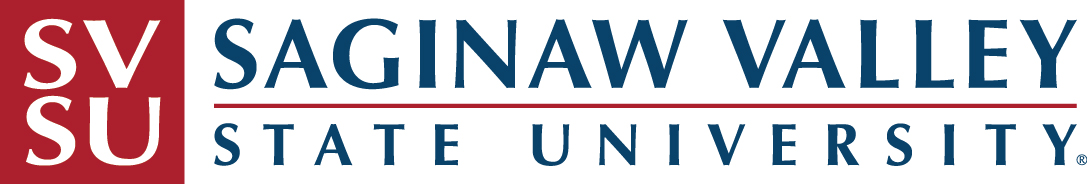 Managerial MacroeconomicsECON 650AWinter 2023 SyllabusSection:		70Time:			TH 6:00pm-10:00pmLocation:		CCB 214Required Text:	Macroeconomics | Edition: 9TH, Authors: Abel, Bernanke and Croushure, Publisher: Pearson			ISBN-10: 0- 13-416739-2Recommended:	NonePrerequisite:		NoneCourse Description: An accelerated course in aggregate economic theories and concepts. The topics include gross domestic product, inflation, unemployment, trade, business cycles, etc. Also, how macroeconomics may be useful to business decision makers in domestic and in global setting. Course Goals:		By the end of class, students are expected to understand how to apply macroeconomic thought real-world issues that affect their industry of choice.  Learning Objectives: 1.  Describe the economy using macroeconomic theory and terms.	2.  Apply macroeconomics theory to real world scenarios involving businesses.	3.  Connect macroeconomic forecasting with managerial decisions.	4.  Identify international issues that can affect a nation’s economy and busines.Grading PolicyGrade Distribution:Quiz 1		5%Discussion 1		5%Quiz 2			5%Quiz 3			5%Quiz 4			5%Discussion 2	              5%Project – Stage 2            10%Quiz 5		5%Quiz 6		5%Discussion 3		5%Quiz 7		5%Quiz 8		5%Project – Stage 2            20%Final Exam	            20%*Note: The lowest quiz grade will be dropped.Letter Grade Distribution:93- 100%	A90- 92%	A-87- 89%	B+80- 86%	B80- 86%	B-77- 79%	C+70- 76%	C60- 70%	Dbelow 60	FClass Structure:  Each week, students will complete required readings in the textbook.  This reading will be done completely offline and by student. There will be weekly assignments in the form of quizzes, discussions, exams, or a data project.  Three times during the semester, the class will meet in person. During weeks when the class does not meet, PowerPoint presentations and online videos will be made available to prepare students for quizzes. The course is presented on Canvas using modules with one module being used per week. At the start of each week (Monday mornings), that week’s module will become available. Students should complete all work in the modules by each Sunday at 11:59pm.Note that there are two instructors for this course – Dr. Cohle and Dr. Konsor.  Attendance and Class Participation Policy:  Attendance and class participation are encouraged but not required. Consistent attendance is greatly beneficial in mastering this material. Furthermore, lectures will be interactive. I will call on students; however, the majority of class participation will be on a volunteer basis. If you have to miss class, it is the student’s responsibility to learn the missed material. Classes will be recorded and posted on Canvas for any student who is unable to attend lecture.Office Hour Policy:  For Professor Cohle, office hours will be virtually. To meet with during virtual office hours, please send me an email when you are ready to meet during the scheduled time (Thursday 1:00-6:00pm).  Then, I will email you a link to meet via Microsoft Teams. 	For Professor Konsor, office hours will be held in person in Curtiss Hall 328 on Tuesday/Thursday 12:00 – 2:00 pm.Technological Component:This course will make full use of Canvas for quizzes, out-of-class announcement, and document dissemination. In order to access the syllabus, assignment directions, and quizzes, you must be able to log into the Canvas site.  If you are unable to do so, please see the professor as soon as possible. Students may also use calculators during class and on exams.The data project component of this course requires that students have a computer capable of downloading and installing RStudio (a free, user friendly environment for the programming language R).  The system requirements for R and RStudio are minimal.Quiz Policy:  All quizzes and homework are due by 11:59pm on their due date.  All quizzes are taken online via Canvas.  You can save and return to the quiz as much as you would like; however, you only have two attempts.  When you submit the quiz, you will not be to view the questions or your answers until after the due date. Only your highest graded attempt will count. Quizzes are open note and open book.  You should not use information from outside this class on quizzes.  The lowest quiz grade is dropped from your final grade.Discussion Board Policy:  As part of your grade, you are required to have 6 discussion posts: 3 original posts, 3 reply posts.  Each post should be a paragraph or two.  By Thursday of each week that a discussion is due, you must submit an original post.  By Sunday of that week, you must reply to another student’s post.  For more information, please see the “Discussion Directions” file under the “Files” tab on Canvas.Economic Data Project:As a student in a university setting, you should begin to start about your future in the workplace.  Part of this class will be the application of economic ideas via a data project in which you will utilize R (a free statistical programming software).  You will choose a topic/question, find data relevant to the topic and analyze the data in the context of economics.  The project has two stages.  In Stage 1 you will establish your topic, find the data, and perform initial summary of the data.    Stage 2 you will further the analysis by creating several stylized facts and connect them to economic theory.  Failure to turn in any portion of the project on time will result in a zero for the entire project.  For more information, please see the “Economic Data Project” file under the “Files” tab on Canvas.Student-Professor Communication Policy:	Please send Professor Cohle an email at zhcohle@svsu.edu with any questions, comments, or concerns.  Professor Cohle will respond as quickly as possible in most instances; however, you should allow me 24-48 hours for a response. Questions related to quizzes, discussion boards, or exams should be directed to Professor Cohle.For questions related to the data assignment, students should email Professor Konsor (kjkonsor@svsu.edu).Extra Credit Policy:  Extra credit will be given often in this class.  Classroom activities will often offer a point of extra credit for the most correct answer; however, points can be assigned and removed at the professor’s discretion. Points may be awarded for participation in classroom discussions, correcting mistakes on the board, bringing up interesting real-world events as they related to the material in class, and out-of-class assignments. Any academic dishonesty during extra credit assignments will result in a loss of all extra points for that student. Extra points each count for 0.5 percentage points to be added to students’ final grade after the final exam. Computer and Cellphone Policy:Much of this course will involve math and graphs.  As such, computers and other electronics are not to be used in class.  It will be extremely beneficial to take notes on paper instead.  It may benefit you to bring many different colored pens/pencils to draw graphs as well.Furthermore, research has shown that computers and cellphones in the classroom drastically reduce learning outcomes for students.  Given the overwhelming evidence, cellphone and laptops are not allowed in the classroom.  However, the class meeting on Thursday, January 26th will be a programming workshop --- please bring a laptop to this class session. Late, Extensions, and Grade Change Policy:In the working world, due dates are strictly followed.  As such, I am unable to allow students to turn in work late. There are no incompletes, no extensions, and no grade changes in this course out of fairness to the other students. Student Success:	Students should plan to spend 8-12 hours out of the classroom studying and working on assignments and quizzes. Quizzes will act as a review for the exam.  The exam will resemble the content presented in class and in the quizzes. Understanding how to get to a solution is key to succeeding in class.  If you focus on just getting the right answer, you may find the exam to be difficult.  It is also important to stay on top of the information taught in class.  Cramming before the exam will not lead to a full comprehension of the material.  Review your notes weekly.  Finally, I welcome all students to attend office hours whenever possible.The college experience provides an opportunity for not only academic learning, but personal growth. However, this time can be accompanied with stress. If you are having difficulties in any course or in your personal life in general, please seek help from myself or another faculty member.  I also encourage you to seek out SVSU’s student counseling services.Additional PoliciesDocument FormattingFor the data project, students should follow the directions when formatting the assignment; however, there is no formal citation style. For the project, students should cite any outside sources at the end of the assignment using either APA or MLA citation style. Each stage of the project must be submitted using the provided template (which can be found linked in the assignment on Canvas.) Non-Discriminatory StatementSVSU does not discriminate based on race, religion, color, gender, sexual orientation, national origin, age, physical impairment, disability, or veteran status in the provision of education, employment, and other services.SVSU Honor Code: Plagiarism and CheatingThe SVSU Academic Integrity Policy, including the student honor code, is enforced in this class. You can view this policy here.  Instances of academic dishonesty will result in an immediate grade of a zero for the assignment associated with the instance of academic dishonesty.  The incident will then be referred to the Office of Student Conduct Programs.  In class penalties beyond a failure of the assignment will be set on a case-by-case basis.  A possible penalty could include failing the course.Use of Work in Two or More CoursesYou may not submit work completed in one course for a grade in a second course unless you receiveexplicit permission to do so by the instructor of the second course. Students with Disabilities	Students with disabilities that may restrict their full participation in course activities are encouraged to meet with the instructor or contact the SVSU Office of Accessibility Resources and Accommodations, Wickes 260, 964-7000, for assistance. Covid-19 Policies	SVSU is committed to monitoring the Covid-19 pandemic and responding appropriately. All university Covid-19 policies will be enforced in the classroom. Failure to abide by the university policies could result in disciplinary action including failing the course. Please expect policies to change throughout the semester as the situation changes. 	If you suspect yourself of being sick with Covid-19, please do not come to class.  Instead, get tested immediately. For students unable to attend class due to a positive Covid-19 test, please contact the professor immediately to make alternate arrangements.Final Examination	The final exam will be open note and open book. Students may take the exam February 20th to February 26th. Students are not permitted to work with other students during the exam. Only materials used in class can be used on the exam. The exam will be available on Canvas in the Week 7 module. The final exam is open note and open book.  You may not work with any other student on the exam. The final exam can be completed only on the week it is due unless special permission is given. Failure to complete the exam as scheduled will result in a zero for that grade. The Final Exam is timed at 2 hours. Course Calendar:  Assignment and Quiz Due Dates:  *Note: All quizzes, discussions, and assignments are due at 11:59pm on their due dates.THE INSTRUCTOR RESERVES THE RIGHT TO MAKE CHANGES TO THIS SYLLABUS AS NEEDED AND WITH NOTIFICATION TO STUDENTSInstructor:Professor Zachary Cohle, Ph.D.Professor Kellie Konsor, Ph.D.Office Hours:Virtual: Thursday 1:00-6:00pmEmail Professor to reserve spotAdditional office hours are available upon request.Curtiss Hall 328, Tuesday/Thursday 12:00 – 2:00 pmVirtual office hours are available upon request.E-mail:zhcohle@svsu.edukjkonsor@svsu.eduOffice Phone989-964-4338989-964-4323WeekDateClass TopicReading AssignmentAssignment11/9-1/15In person: 1/12WelcomeMeasurements of National EconomyChapters 1 and 2Quiz 121/16-1/22ProductionBusiness CycleChapters 3 and 8Quiz 2Quiz 3Discussion 131/23-1/29In person: 1/26Introduction to RData Project Workshopintro2r.comQuiz 441/30-2/5Consumption, Savings, and InvestmentLong Run GrowthAsset Market, Money, and PricesChapters 4, 6, and 7Quiz 5Discussion 2Project – Stage 152/6-2/12In person: 2/9IS-LM and AD-ASKeynesianismChapters 9 and 11Quiz 662/13- 2/19Macroeconomic PolicyChapters 12 and 13Quiz 7Quiz 8Discussion 372/20-2/26FinalProject – Stage 2Final ExamDateAssignment1/15Quiz 11/19Discussion 11/22Quiz 2, Quiz 3, Discussion 1 Reply1/29Quiz 42/2Discussion 22/5Quiz 5, Project – Stage 1, Discussion 2 Reply2/12Quiz 62/16Discussion 32/19Quiz 7, Quiz 8, Discussion 3 Reply2/24Project – Stage 22/26Final Exam